My Entrepreneurial PlanStep 1 – Resources – potential Learning Outcome & Key Concepts (with suggested activities)1.1 Review the personal resources available to them to realise their needs and wants and analyse the extent to which realising their needs and wants may impact on individuals and societySome potential key concepts to assist you in being enterprising: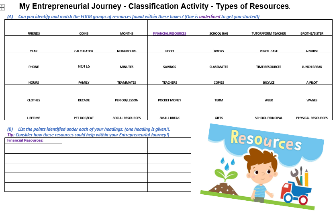 What is a “resource”? What resources are available to you? Classification of resources – financial, social, physical? Insert resource type classification activity hereHow might these resources help you to be enterprising?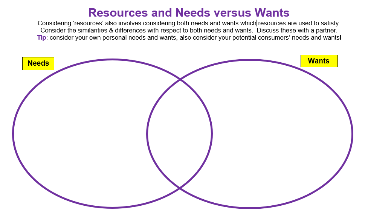 What is meant by a “need” and a “want”? insert venn diagram needs v wants activity here)Have consumers various needs and wants?Concepts of both financial and opportunity costs?Financial problem solving and decision making process?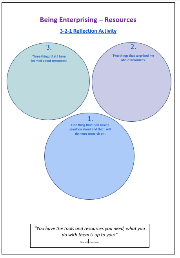 Impact of our decisions on other individuals – family, friends, wider community? Reflect on what you learned here: insert 3/2/1 reflection here) Potential Key Skills in Focus:CommunicatingBeing LiterateManaging Myself Staying Well Management Information and ThinkingPotential Wellbeing Indicators in Focus:ResponsibleConnectedAwareRespectedResilient